All cattle properties are identified by a Property identification Code or  registered for the property. When agistment cattle leave a property they must be identified with a Radio Frequency Identification Device (RFID). The agistment cattle owner will have to consult the property owner about the purchase of RFIDs as owners authorisation to purchase tags is required.All Radio Frequency Identification Devices (RFIDs) which are applied to cattle on a property must be devices purchased for use on that property. This means that the  number incorporated in the NLIS number will be the same on the NLIS devices for the property owner’s cattle and any agisted cattle located on the same property. The agistment cattle owner cannot bring RFIDs from another property to apply to their agistment cattle.When RFIDs are purchased the last 5 characters of the NLIS number can be chosen by the property owner.Example of NLIS number printed on the device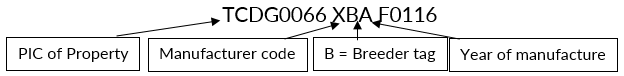 The last 5 characters (F0116) are the unique serial number of the animal. The first of these characters (F) can be alpha or numeric. If they wish, the property owner could utilise the last 5 characters of the NLIS numbers as a simple management tool to easily identify agistment cattle from their own cattle on the NLIS database.The NLIS will record the movement history of an animal through its whole life. The NLIS database will not confirm the ownership of cattle. In the Northern Territory brands are used to confirm ownership of cattle and waybills are used to identify the owners of cattle being moved.The owner of a cattle property is responsible for ensuring that all cattle leaving the property are identified in accordance with the Livestock Regulations.  This includes responsibility for agistment cattle held on the same property.Principal livestock regulatory officer (PLRO) Renae McLean  |  M: 08 8973 9703  |  M: 0448 441 9124  |  Email: ntnlis@nt.gov.auWebsite:  https://nt.gov.au/industry/agriculture/livestock/brand-and-identify-livestock/nlis-in-the-ntNT Brands Register Search Database 	http://brand.primaryindustry.nt.gov.au/NT Property Identification Code (PIC) Search 	http://pic.primaryindustry.nt.gov.au/Darwin Region Regional Livestock Biosecurity Officer (RLBO)Ph:  08 8999 2034	M:  0401 115 802Alice Springs Region	Fax:  08 8951 8123Regional Livestock Biosecurity Officer (RLBO)Ph:  08 8951 8125	M:  0401 118 125Katherine Region	Fax:  08 8973 9759Regional Livestock Biosecurity Officer (RLBO)Ph:  08 8973 9767	M:  0467 740 233Livestock Biosecurity Officer (LBO)Ph:  08 8973 9765	M:  0427 604 002Tennant Creek Region 	Fax:  08 8962 4480Principal Livestock Biosecurity Officer (PLBO)Ph:  08 8962 4458	M:  0401 113 445Livestock Biosecurity Officer (LBO)Ph:  08 8962 4492	M:  0457 517 347